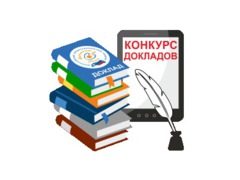 Конкурс. Доклад. Конференция.    Общероссийский Профсоюз образования объявляет конкурс на лучший доклад по теме: "Экосистема дошкольного образования". Конкурс приурочен к конференции по дошкольному образованию, которая пройдёт в рамках VIII Всероссийского профессионального конкурса "Воспитатель года России" в 2017 году.Конкурс открывается 1 сентября и завершится 1 октября. Автор лучшей работы приглашается за счёт организатора конкурса для участия в мероприятиях VIII Всероссийского профессионального конкурса "Воспитатель года России" в 2017 году и представления своей работы (выступления) на конференции, проводимой в рамках профессионального конкурса.Для участия в конкурсе необходимо в срок до 1 октября (включительно) направить на электронный адрес оператора конкурса garmonia@proffcenter.ru свои заявку и доклад, с темой письма "Конкурс докладов".С порядком проведения конкурса можно ознакомиться здесь.